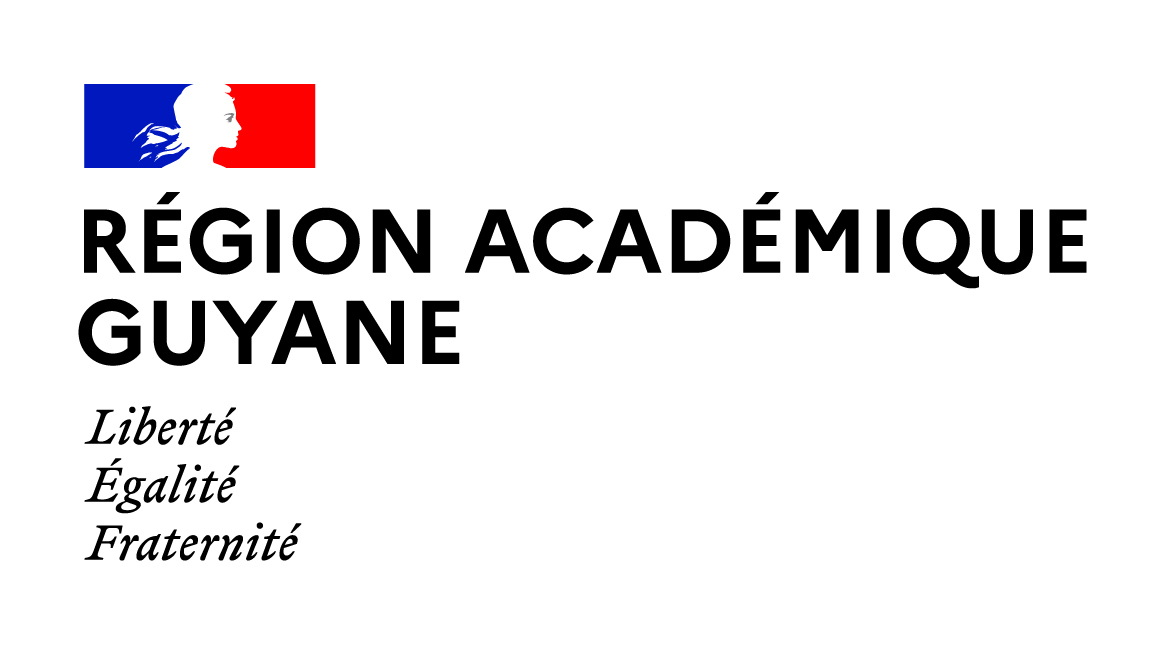                     PROCEDURE D’AFFECTATION EN COURS D’ANNEERentrée scolaire : septembre 2024                    AFFECTATION EN :SecondePremièreTerminale               Votre enfant est scolarisé dans un lycée d’une autre académie Transmettre uniquement par mail ou par courrier postal, à Monsieur le Recteurà l’attention de Madame la Cheffe du Service Académique d’Information et d’Orientationun dossier constitué de l’intégralité des documents suivants :Une demande d’affectation sur papier libre, comportant les coordonnées téléphoniques et/ou l’adresse e-mail du responsable légal La photocopie du ou des bulletins scolaires de l’année en cours L’exéat (certificat de radiation) délivré par l’établissement dans lequel était scolarisé votre enfantPour les élèves mineurs : un extrait d’acte de naissancePour les élèves majeurs : la photocopie de la pièce d’identitéLe justificatif de domicile dans l’académie de Guyane (photocopie d’une facture d’électricité, d’eau, quittance de loyer ou copie de bail)En cas de séparation ou de divorce : la copie du jugement établissant l’autorité parentale et fixant la résidence de l’enfant, ou le cas échéant l’autorisation de scolarisation de l’autre parent et la copie de sa pièce d’identitéEn cas de mutation : la copie de l’ordre de mutationsaio@ac-guyane.fr Rectorat Service Académique d’Information et d’OrientationMission de Lutte contre le Décrochage ScolaireSAIO-MLDSRoute de Baduel Troubiran BP 6011  97306 CAYENNE CEDEXTel.:  0694 27 20 62